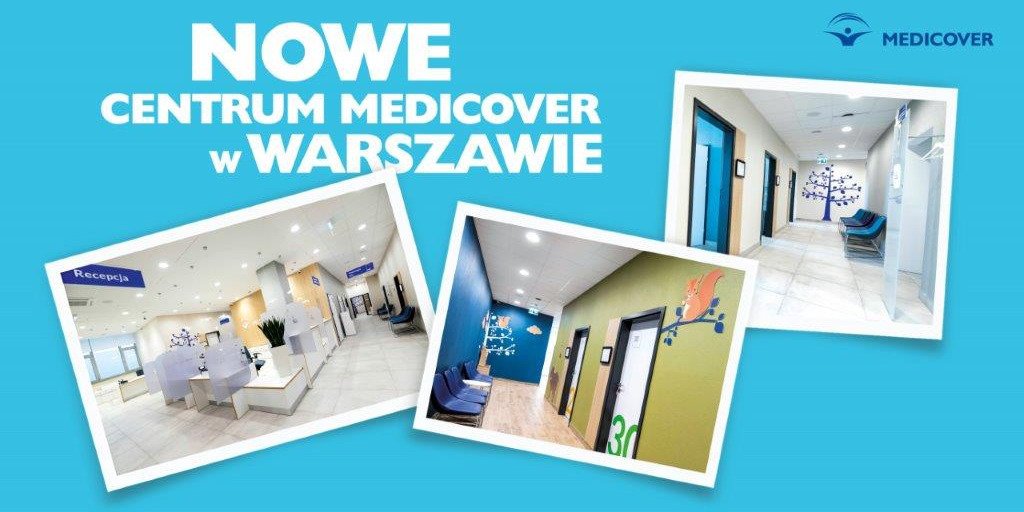 Warszawa z szansą na lepsze zdrowie od Medicover2021-09-08 Od września w Warszawie przy ul. Elektronowej 2 rozpoczęło działalność nowe centrum medyczne Medicover. Jest to jedno z najnowocześniejszych centrów pod szyldem Medicover, w którym na łącznej powierzchni 1200 m2 znajdzie się 29 gabinetów lekarskich z dostępem do wielu specjalizacji i szerokiej diagnostyki. Medicover konsekwentnie rozwija swoją sieć centrów medycznych. We wrześniu br. firma zastąpiła mniejszą filię w Warszawie nowoczesnym, wielospecjalistycznym centrum, odpowiadając tym samym na potrzeby lokalnej społeczności i zapewniając opiekę medyczną na najwyższym poziomie.Nowo otwarte centrum przy ul. Elektronowej 2, o powierzchni 1200 m2 zastąpiło dotychczasową, sześciokrotnie mniejszą filię przy ul. Strumykowej 4 i oferuje 29 gabinetów z dostępem do wielu specjalizacji (m.in. ginekolog, laryngolog, neurolog, okulista).Pośród badań, które można zrealizować w nowym centrum, są m.in.: USG, spirometria, audiometria, inhalacje AMSA, RTG. Centrum wyróżnia także dogodna lokalizacja (położone jest bowiem w okolicy węzła komunikacyjnego na Trasie Toruńskiej (drogi ekspresowej S8) i blisko przystanku autobusowego popularnych linii 509, 516 oraz pętli tramwajowej. Na miejscu dostępny jest również parking dla pacjentów.Na terenie nowego centrum medycznego ponadto funkcjonuje punkt pobrań, gabinet medycyny pracy z psychotechniką, jak i poradnia pediatryczna z dedykowanym wejściem. Dodatkowo z myślą o komforcie najmłodszych na miejscu w centrum zaprojektowano zostały przyjazne gabinety dziecięce wykorzystujące lubiane i znane motywy zwierzęce.Cieszę się, że po miesiącach intensywnych prac budowlanych mogę zaprosić pacjentów do nowego centrum. Mam nadzieję, że pozytywnie zaskoczymy nie tylko większą liczbą gabinetów, jakością oferowanych usług, ale również wygodą i nowoczesnym wystrojem– komentuje Donata Owczarek, Kierownik centrum medycznego Medicover – Elektronowa w Warszawie.
Inauguracja nowego centrum wpisuje się w strategię dynamicznej ekspansji Medicover, która zakłada między innymi otwarcia wielospecjalistycznych, nowoczesnych centrów medycznych.